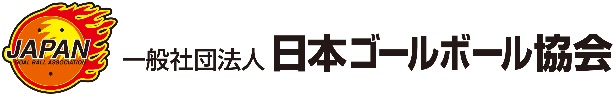                                    　　　　　　　　　　　　　　　　　　　　2020/06/23【　お知らせ　】一般社団法人日本ゴールボール協会会　長　　　梶　本　　美　智　子東京2020パラリンピック競技大会の１年延期に伴う日本代表選手の選考についての報告一般社団法人日本ゴールボール協会（会長：梶本美智子、東京都足立区）は、東京 2020パラリンピック競技大会の一年延期に伴う日本代表選手の選考について、以下の方針で進めていくことを決定したことをご報告いたします。方針_2020年３月22日の理事会にて決定された「東京2020パラリンピック競技大会」の推薦内定選手、男子６名、女子６名で、東京2020大会に向けてチームづくりを行う。なお、選手コンディション等の理由により、推薦内定選手の変更の必要がある場合は2021年３月予定の理事会で最終決定し、発表する。<本件に関するお問い合わせ先>一般社団法人日本ゴールボール協会担当：市川亮電話　03-5849-3982E-mail：info_japangoalball@jgba.or.jp